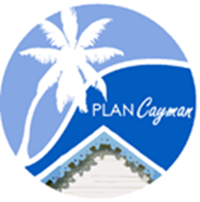 Cayman Islands GovernmentDepartment of PlanningSpecial Inspection Conflict of Interest Affidavit I,	hereby affirm that I: will exercise unprejudiced and unbiased judgment and conduct when performing all services; will adhere to the Conflicts of Interest provisions of the Special Inspection Program. will not offer, nor make any payment or gift to any public official, private client, or industry representative with the intent of influencing that person’s judgment or decision in connection with Special Inspection services offered. SignatureI HEREBY CERTIFY that the aforementioned Person appeared and sworn before me on  the _________ day of __________________ 20___ and being identified by                               (or being known to me), that the information provided in this document is true and correct.Signature of Justice of the Peace/Notary Public 